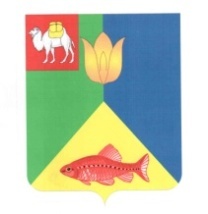 РОССИЙСКАЯ  ФЕДЕРАЦИЯ ЧЕЛЯБИНСКАЯ  ОБЛАСТЬГЛАВА КУНАШАКСКОГО СЕЛЬСКОГО ПОСЕЛЕНИЯКУНАШАКСКОГО  МУНИЦИПАЛЬНОГО РАЙОНАРАСПОРЯЖЕНИЕ
от 02.12.2022г.                                                                                               № 112О введении масочного режима	В связи со складывающейся неблагоприятной санитарно-эпидемиологической обстановкой по острой респираторной вирусной инфекции, на основании Распоряжения Главы Кунашакского муниципального района от 02.12.2022 г № 629-р и в целях недопущения  распространения инфекции: 1. Ввести, с 05.12.2022 года, масочный режим в здании администрации Кунашакского сельского поселения. 2. Сотрудникам администрации обеспечить своевременное проветривание в кабинетах и принять меры по локализации нахождения посетителей с ограничением их передвижения в здании администрации.3. Контроль за исполнением данного распоряжения оставляю за собой.Р.М. Нуриев.